§9-1335.  Accessions(1).   A security interest may be created in an accession and continues in collateral that becomes an accession.[PL 1999, c. 699, Pt. A, §2 (NEW); PL 1999, c. 699, Pt. A, §4 (AFF).](2).   If a security interest is perfected when the collateral becomes an accession, the security interest remains perfected in the collateral.[PL 1999, c. 699, Pt. A, §2 (NEW); PL 1999, c. 699, Pt. A, §4 (AFF).](3).   Except as otherwise provided in subsection (4), the other provisions of this Part determine the priority of a security interest in an accession.[PL 1999, c. 699, Pt. A, §2 (NEW); PL 1999, c. 699, Pt. A, §4 (AFF).](4).   A security interest in an accession is subordinate to a security interest in the whole that is perfected by compliance with the requirements of a certificate-of-title statute under section 9‑1311, subsection (2).[PL 1999, c. 699, Pt. A, §2 (NEW); PL 1999, c. 699, Pt. A, §4 (AFF).](5).   After default, subject to Part 6, a secured party may remove an accession from other goods if the security interest in the accession has priority over the claims of every person having an interest in the whole.[PL 1999, c. 699, Pt. A, §2 (NEW); PL 1999, c. 699, Pt. A, §4 (AFF).](6).   A secured party that removes an accession from other goods under subsection (5) shall promptly reimburse any holder of a security interest or other lien on, or owner of, the whole or of the other goods, other than the debtor, for the cost of repair of any physical injury to the whole or the other goods.  The secured party need not reimburse the holder or owner for any diminution in value of the whole or the other goods caused by the absence of the accession removed or by any necessity for replacing it.  A person entitled to reimbursement may refuse permission to remove until the secured party gives adequate assurance for the performance of the obligation to reimburse.[PL 1999, c. 699, Pt. A, §2 (NEW); PL 1999, c. 699, Pt. A, §4 (AFF).]SECTION HISTORYPL 1999, c. 699, §A2 (NEW). PL 1999, c. 699, §A4 (AFF). The State of Maine claims a copyright in its codified statutes. If you intend to republish this material, we require that you include the following disclaimer in your publication:All copyrights and other rights to statutory text are reserved by the State of Maine. The text included in this publication reflects changes made through the First Regular and First Special Session of the 131st Maine Legislature and is current through November 1. 2023
                    . The text is subject to change without notice. It is a version that has not been officially certified by the Secretary of State. Refer to the Maine Revised Statutes Annotated and supplements for certified text.
                The Office of the Revisor of Statutes also requests that you send us one copy of any statutory publication you may produce. Our goal is not to restrict publishing activity, but to keep track of who is publishing what, to identify any needless duplication and to preserve the State's copyright rights.PLEASE NOTE: The Revisor's Office cannot perform research for or provide legal advice or interpretation of Maine law to the public. If you need legal assistance, please contact a qualified attorney.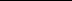 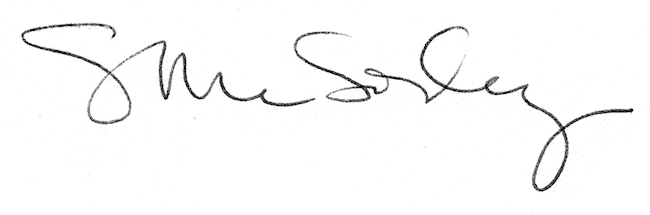 